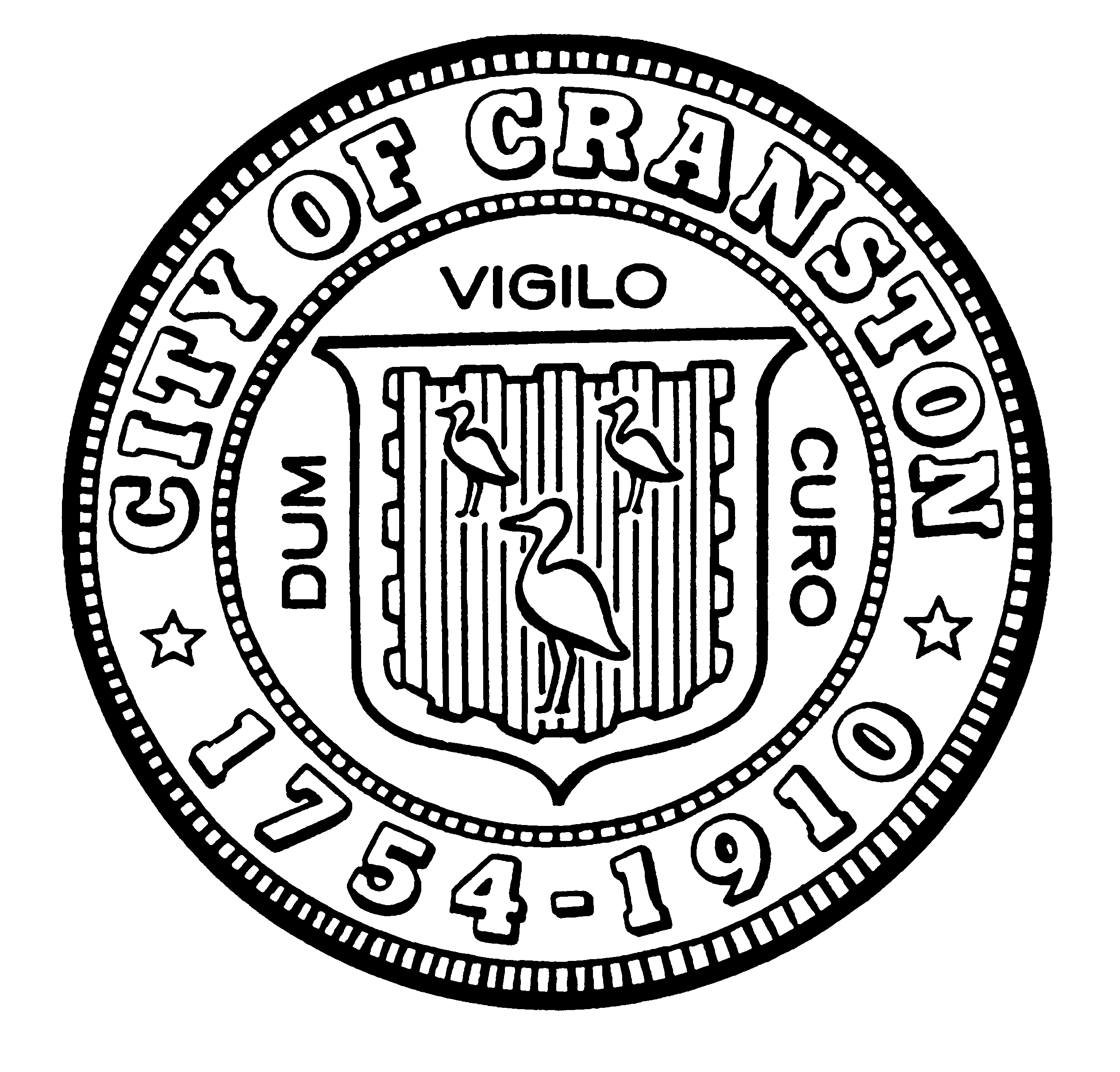 HOUSING COMMISSIONAnnette Mann Bourne, Chair							Tim G. Sanzi, Community Development, Vice Chair Amy Rainone, Secretary Jason CaseFrank DiZoglio IIIJoanne McGunagle, CCAP Jason M. Pezzullo, Planning DirectorRobert Santurri Jr, OneCranston Health Equity ZoneDerik Tutt			WEDNESDAY May 4, 2022 @ 5:30 P.M.Cranston City Hall, 869 Park Avenue3rd Floor Conference RoomMONTHLY MEETING- APRIL AGENDAApproval of minutes of April 6, 2022 meeting (for vote)Discussion of proposed comments on Certificate of Safe Occupancy ordinance (for vote) Discussion of presentation to the City Council (for discussion only)New business“Individuals requesting interpreter services for the hearing-impaired must notify the Office of the City Clerk at 461-1000 Ext. 3197 seventy-two (72) hours in advance of the hearing date.” 